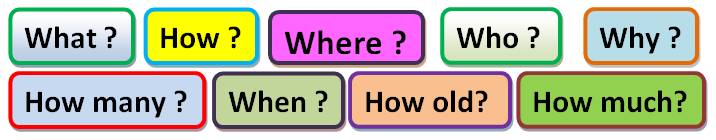 •Complete the sentences with the correct Wh-word .______________  are you excited?                 because I have birthday today.______________ are you today ?                 I’m fine ,thank you.______________ is  your coat ?                   in the bedroom______________ is she at the moment?       at home______________ is your birthday ?              in September______________ is Mr. Bean ?                     55 years old______________ is that woman?                  She is our sport teacher.______________ are they  working?            in the book shop    ______________ apples do you have ?         three apples______________ are the children?             in the swimming pool______________ is Rita doing ?                    She is watching TV now.______________ does your car cost ?         2.000 $ dollars______________ time is it ?                         It’s nine o’clock.______________ are the kids sad?                 because they don’t go to the cinema.______________ is the party?                     at 5 o’clock______________ friends do you have?        I have two good friends.______________ do they go to school?       by bus______________ do you eat lunch?              in the afternoon______________ is on the desk?                  a new notebook______________ is in the kitchen?           my little brother    